Lily from New York : Do you like ?1) Entoure l’image de l’aliment que Lily aime.●Lily likes cupcakes.●Lily doesn’t like banana.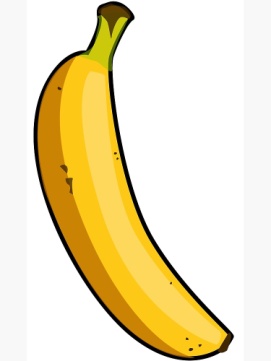 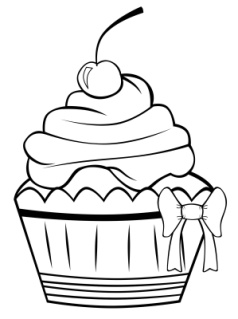 2) Entoure proposition qui correspond à la phrase suivante :I like pizzas and milk but I don’t like chocolate !Proposition 1 :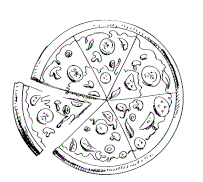 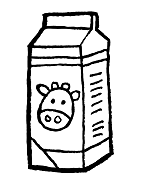 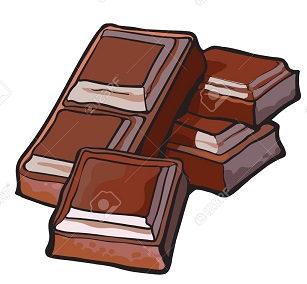 Proposition 2 : 